BROMSBERROW PARISH COUNCIL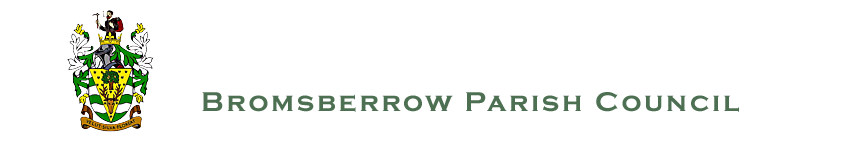 20th July 2021To all Members of the Council,You are hereby summoned to attend the Meeting of Bromsberrow Parish Council.To be held on Tuesday 27th July 2021 at 7.30pm, the meeting will take place at the Village Hall for the transaction of business in the following Agenda. Members of the Council are reminded that the Council has a general duty to consider the following matters in the exercise of any of its functions: Equal Opportunities, Crime & Disorder, Health & Safety and Human Rights. All meetings of the Council are open to the public, members of the public will be asked to leave for agenda items taken confidentially in Committee under standing orders.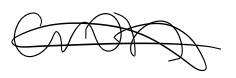 Charlee Roberts, Clerk & RFO to the Parish CouncilAPOLOGIES FOR ABSENCETo receive, note and accept any apologies for absence. DECLARATION OF INTERESTSCouncillors are reminded of the need: –a) To update their register of disclosable interests (Councillors must leave the room for the item in which they have declared a disclosable interest)b) To declare any undisclosed interests to items on the agenda and their nature. (Councillors may stay, take part and vote in the meeting)REPORT OF DISTRICT COUNCILLORREPORT OF COUNTY COUNCILLORTO CONFIRM MINUTES OF MEETING HELD 25th MAY 2021PUBLIC PARTICIPATIONMembers of the public are permitted to make representations, answer questions and give evidence in respect of any item of business included in the agenda. The period of time, which is at the Chairman’s discretion, for public participation shall not exceed 15 minutes. Each member of the public is entitled to speak once only in respect of business itemised on the agenda and shall not speak for more than three minutes. Questions/comments shall be directed to the Chairman.PLANNING APPLICATIONSFINANCIAL MATTERS AND ASSETS8.1 Invoices for payment	       Clerk – Salary - £370.38GrantsTo discuss providing a grant to Bromsberrow ShopTO RECEIVE ANY REPORTS ON HIGHWAYS MATTERS AND AGREE ANY ACTIONTo discuss any new or outstanding highways issues.HIGHWAYS LOCAL PROJECTSTo provide Cllr Moseley with any projects the Council wishes to be considered. TO RECEIVE CORRESPONDANCE11.1 	Hills Ford Three Shires Stages 2021 - Community Support FundTo discuss if the Council has any projects that they may wish to submit an application. 	11.2	Dymock Parish Council - Proposal for 20mph speed limitTo discuss the email received from Dymock Parish Council and decide on any actions to be taken. VAS FIGURESTo discuss VAS.QUARRIESTo discuss any matters related to the ongoing quarries and update discussions with Paul Duncliffe.INSURANCE RENEWALTo discuss the renewal quote provided by Zurich Insurance.DEFIBRILATOR ANNUAL SUPPORT PLANTo discuss the available support plan from the Community Heartbeat Trust and decide on whether to subscribe to the plan16   SNOW WARDEN/PLOUGH OPERATOR & BAGGED SALTTo discuss the current snow warden and plough operator and determine whether the Council has any bagged salt or if the Council wishes to order some. 17   WINTER ACTIONS PLANTo discuss if the Council has a Winter Action Plan, or what steps the Council will take towards putting one in place.18   FOR FUTURE DISCUSSION